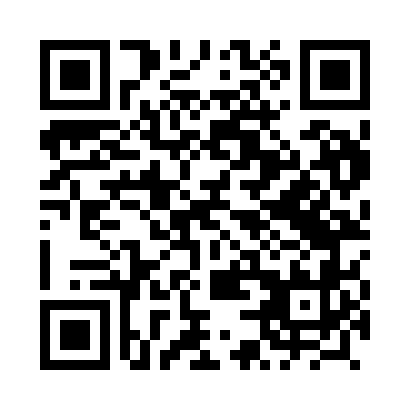 Prayer times for Ignatow, PolandWed 1 May 2024 - Fri 31 May 2024High Latitude Method: Angle Based RulePrayer Calculation Method: Muslim World LeagueAsar Calculation Method: HanafiPrayer times provided by https://www.salahtimes.comDateDayFajrSunriseDhuhrAsrMaghribIsha1Wed2:314:5812:235:307:4810:052Thu2:284:5612:235:317:5010:083Fri2:244:5412:235:317:5210:114Sat2:204:5312:225:327:5310:145Sun2:174:5112:225:337:5510:176Mon2:134:4912:225:347:5610:207Tue2:104:4712:225:357:5810:238Wed2:084:4612:225:367:5910:279Thu2:074:4412:225:378:0110:2910Fri2:064:4212:225:388:0310:3011Sat2:064:4112:225:398:0410:3112Sun2:054:3912:225:408:0610:3113Mon2:054:3812:225:418:0710:3214Tue2:044:3612:225:428:0910:3215Wed2:034:3512:225:438:1010:3316Thu2:034:3312:225:438:1210:3417Fri2:024:3212:225:448:1310:3418Sat2:024:3112:225:458:1410:3519Sun2:014:2912:225:468:1610:3620Mon2:014:2812:225:478:1710:3621Tue2:004:2712:225:488:1910:3722Wed2:004:2612:225:488:2010:3823Thu1:594:2412:235:498:2110:3824Fri1:594:2312:235:508:2310:3925Sat1:594:2212:235:518:2410:3926Sun1:584:2112:235:518:2510:4027Mon1:584:2012:235:528:2610:4128Tue1:584:1912:235:538:2710:4129Wed1:574:1812:235:548:2910:4230Thu1:574:1712:235:548:3010:4231Fri1:574:1712:235:558:3110:43